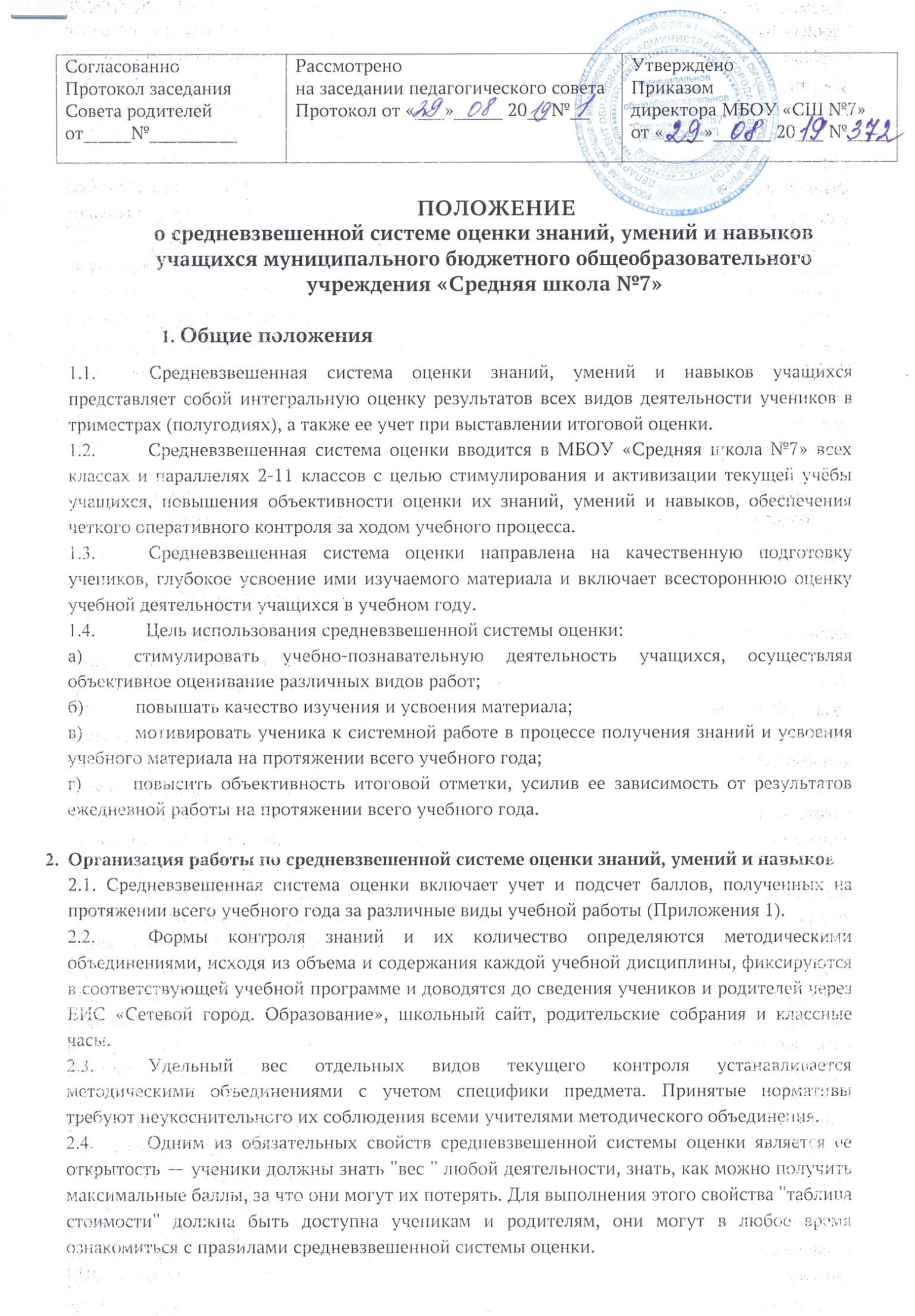 Итоговая контрольная работа проводится за учебный год, полугодие или триместр в форме зачета или письменной контрольной работы, может включать практические или лабораторные работы, ученический проект. Цель итоговой контрольной работы определить полноту и качество усвоения каждым учащимся всего программного материала, предусмотренного по предметам. Административные контрольные работы для обучающихся проводит администрация школы в рамках внутришкольного контроля с целью педагогического анализа результатов труда учителей и состояния учебного процесса. Задания для административной контрольной работы разрабатываются заместителем директора по учебной работе, согласовываются с руководителем методического объединения учителей в зависимости от темы и цели проверки.2.7. При выставлении триместровых, полугодовых и годовых отметок допустимо пользоваться правилами математического округления с учетом текущих отметок, выставленных в электронном журнале. Выставления триместровых (полугодовых и годовых) отметок в электронном журнале осуществляется в соответствии с таблицей перевода баллов в отметку (Приложение №2).2.8. Текущие отметки выставляются учителем в соответствующей графе после проведения каждого урока. Если ученик пропустил урок по той или иной причине, он может «отработать» данную тему: написать контрольную работу, выполнить самостоятельную работу, творческую работу (проект), самостоятельно изучить пройденный материал и сдать  его на проверку учителю-предметнику. В этом случае отметка выставляется в тот же день, пометка отсутствия учащегося на уроке (ОТ, УВП, Б) остается. Таким образом, в журнале (в одной клетке) могут появиться и отметка, и пометка об отсутствии. 2.9. Фронтальные опросы, выполненные учеником на «2», также могут быть «отработаны», и положительная отметка выставляется в той же клетке журнала, вместо «неудовлетворительной» отметки, что означает усвоение темы учащимися. 3. Срок действия Положения3.1. Срок действия данного Положения до необходимости внесения изменений. Изменения вносятся на основании приказа директора школы.ПРИЛОЖЕНИЕ №1Оценивание видов учебной деятельности 10 баллов: ответ на уроке домашняя работа обучающее изложение/ сочинение в 1-4 классе обучающая самостоятельная работа обучающая лабораторная и практическая работааудирование проверка тетрадей работа в контурных картдокладработа над ошибкамидомашняя работа в тетрадях на печатной основе.20 баллов (все виды самостоятельных работ): самостоятельная работа тестированиепрактическая работа проверочная работалабораторная работаэссеисторическое сочинениесловарный диктант, диктант (математический, химический, географический, биологический)обучающее сочинение/изложение (5-11 классы) чтение наизусть домашняя работа повышенного уровнянорматив практикумрефератработа с историческими источникамипересказэлемент ДО (дистанционного обучения).30 баллов(все виды контрольных работ):контрольная работапроект зачет сочинение диктант изложение сочинениепроверочная работа задание повышенного уровня, выполненное на уроке контроль аудированияконтроль грамматикиконтроль лексики40 баллов(все виды срезовых и мониторинговых работ)административные контрольные работы, входной/рубежный контроль итоговая контрольная работа итоговый контрольный диктантдиагностические тренировочные (ФИПИ, СтатГрад)1.1. Значения веса – от 10 до 40. Значение 0 означает, что соответствующий столбец классного журнала не должен учитываться при расчете средневзвешенной оценки. 1.2. Формула подсчета средневзвешенной оценки:(Сумма произведений оценок на их веса)Средневзвешенное =__________________________________________(Сумма веса этих оценок)1.3. Особенности подсчета:1. "Долги" ученика (невыполненные задания с обязательной оценкой, т.е. "точки" в журнале, причем только те, срок выполнения которых истёк) учитываются как минимальные оценки равные «2» и при подсчете средневзвешенного приравниваются к "двойкам".2. Пропуски (посещаемость) никак не учитываются при подсчете средневзвешенной оценки. 3. На результат "взвешивания" влияют только отметки и "точки" в журнале (в дневнике ученика задания с обязательной отметкой выделены цветом).Пример подсчета средневзвешенной оценки:Пусть в течение триместра было: 2 контрольных работы - вес 40, 3 самостоятельных работы - вес - 30, 1 практическая работа - вес – 203 проверки тетрадей – вес 10Ученик получил:1. за первую контрольную – «3»,2. вторую контрольную – «н», пропустил,3. 1 самостоятельная работа –«2», 4. 2 самостоятельная работа -  «4», 5. 3 самостоятельная работа  «н», проболел. 6. За проверку тетрадей - две оценки «5» и одна «4».7. Практическая работа – «4».Если выписать оценки в ряд, получим: «3», «н», «2», «4», «н», «5», «5», «4», «4». По среднему баллу ученик претендует на твёрдую "4".Однако, если использовать веса отметок, получим: 3*40 + 2*40 + 2*30 + 4*30 + 2*30 + 5*10 + 5*10 + 4*10 + 4*20 = 660 баллов. Здесь:первое слагаемое 3*40 - первая контрольная,второе слагаемое 2*40 - вторая контрольная, которую он пропустил, 3-е, 4-е, 5-е слагаемые с весом 30 - это самостоятельные работы, 6-е, 7-е, 8-е слагаемые с весом 10 - проверки тетрадей, последнее слагаемое 4*20 - практическая работа.Совокупный вес отметок (внимание: включая обязательные отметки, а не только полученные учеником): 2*40 + 3*30 + 20 + 3*10 = 220. Здесь:2*40 - получено 2 отметки с весом 40; 3*30 - получено 3 отметки с весом 30;20 - получена одна отметка с весом 20(1*20); 3*10 - получено 3 отметки с весом 10;Итоговая оценка ученика будет равняться 660/220 = 3,0. Очевидно, средневзвешенная оценка дает более точный уровень успеваемости.Таблицы оценивания по учебным дисциплинам основной и старшей школы(с учетом особенностей учебного предмета)• МАТЕМАТИКАИностранный языкБИОЛОГИЯ, ФИЗИКА, ХИМИЯГеографияИнформатика и ИКТИСТОРИЯ, ОБЩЕСТВОЗНАНИЕ, ЭКОНОМИКА, ПРАВОЛитератураРусский языкПРФизическая культура ИЗО, МузыкаТехнология Таблица оценивания по учебным дисциплинам начальной школыМатематикаРусский языкОкружающий мирИЗО, Музыка, ТехнологияИЗО, Музыка, Технология                                                                        ПРИЛОЖЕНИЕ№2Выставление итоговых триместровых (полугодовых и годовых) отметок• Схема выставления триместровых (полугодовых и годовых)_ отметок в электронном журнале:Вид деятельностиВес заданияОтвет на уроке10Контрольная работа30Мониторинговая работа40Самостоятельная работа20Проект30Срезовая работа40Реферат20Диктант20Практическая работа20Зачет30Тест20Практикум20Работа на уроке20Проверочная работа20Домашняя работа10Домашняя работа повышенного уровня20Элемент ДО20Вид деятельностиВес заданияКонтрольная работа30Административная контрольная работа40Мониторинговая работа40Проверочные работы30Контроль аудированияКонтроль лексикиКонтроль грамматикиКонтроль чтения30Контроль аудированияКонтроль лексикиКонтроль грамматикиКонтроль чтения30Контроль аудированияКонтроль лексикиКонтроль грамматикиКонтроль чтения30Контроль аудированияКонтроль лексикиКонтроль грамматикиКонтроль чтения30Самостоятельная работа20Диктант20Зачет (пересказ текста)30Проект30Ответ на уроке (устный)20Домашняя работа10Домашняя работа повышенного уровня20Элемент ДО20Вид деятельностиВес заданияКонтрольная работа30Административная контрольная работа40Входной контроль40Диктант (биологический, физический, химический)20Лабораторная работа (обучающая)10Практическая работа (обучающая)10 Тестирование20Самостоятельная работа20Лабораторная работа20Практическая работа20Презентация/проект30Ответ на уроке10Домашняя работа10Домашняя работа повышенного уровня20Зачет30Зачет (терминология)20Элемент ДО20Вид деятельностиВес заданияГеографический диктант20Домашняя работа10Домашняя работа повышенного уровня20Контрольная работа30Самостоятельная работа20Тестирование20Практическая работа (обучающая)10Практическая работа20Входной контроль40Административные контрольные работы40Ответ на уроке10Работа в контурных картах10Зачет (номенклатура)30Элемент ДО20Вид деятельностиВес заданияПрактическая работа20Зачет (теория)30Итоговая контрольная работа40Контрольная работа30Домашнее задание10Домашняя работа повышенного уровня20Практическая работа10Проверочная работа30Самостоятельная работа20Тест20Административная контрольная работа40Входной контроль40Проект/презентация30Ответ на уроке10Элемент ДО20Вид деятельностиВес заданияДиагностическая контрольная работа40Контрольная работа30Ответ на уроке (устный или письменный)10Работа в тетради на печатной основе10Диктант20Работа с историческими источниками, картами, схемами20Проект30Презентация30Домашняя работа в рабочих тетрадях10Домашняя работа (устно)10Домашняя работа в тетради на печатной основе10Самостоятельная работа20Административная контрольная работа40Тестирование20Эссе20Историческое сочинение20Элемент ДО20Зачет (даты, терминология)30Вид деятельностиВес заданияЗачет30Контрольная работа40Проект30Самостоятельная работа20Сочинение/изложение (на уроке) Сочинение/изложение (домашнее) 20 (5-11 классы) 10 (5-11 классы)Тест20Чтение наизусть20Входной контроль40Диагностическая работа40Проект/презентация30Ответ на уроке10Пересказ20Элемент ДО20Вид деятельностиВес заданияДиагностическая работа40Входной контроль40Диктант30Зачет30Изложение30Обучающее изложение20Проект/презентация30Самостоятельная работа20Словарный диктант20Сочинение30Обучающее сочинение20Тест20Административная контрольная работа40Домашняя работа10Домашняя работа повышенного уровня20Элемент ДО20Работа над ошибками10Вид деятельностиВес заданияОтвет на уроке10Зачет20Самостоятельная работа20Норматив20Элемент ДО20Вид деятельностиВес заданияОтвет на уроке10Проект/презентация30Контрольная работа30Самостоятельная работа20Практическая работа10Элемент ДО20Вид деятельностиВес заданияОтвет на уроке10Проект (готовое изделие, проектная документация)30Презентация проекта30Контрольная работа30Самостоятельная работа20Тест (интеллект-карта, кроссворд)20Практическая работа (обучающая)10Практическая работа20Лабораторная работа (обучающая)10Лабораторная работа20Творческая работа30Элемент ДО20Вид деятельностиВес заданияМониторинговая контрольная работа40Срезовая контрольная работа40Административная контрольная работа40Тест (зачет письменный)30Контрольная работа30Математический диктант20Работа над ошибками20Практическая работа20Обучающая самостоятельная работа10Проверочная самостоятельная работа20Ответ на уроке20Домашняя работа10Домашняя работа повышенного уровня20Зачет устный20Задания повышенного уровня на уроке30Вид деятельностиВес заданияДиагностическая работа40Входной контроль40Диктант30Зачет30Изложение30Обучающее изложение20Проект/презентация30Самостоятельная работа20Словарный диктант20Сочинение30Обучающее сочинение20Тест20Административная контрольная работа40Элемент ДО20Устный ответ на уроке20Домашняя работа10Домашняя работа повышенного уровня20Работа над ошибками10Задания повышенного уровня на уроке30Вид деятельностиВес заданияОтвет на уроке10Проект/презентация30Контрольная работа30Самостоятельная работа20Практическая работа20Творческая работа30Элемент ДО20Задания повышенного уровня на уроке30Вид деятельностиВес заданияКонтрольная работа30Административная контрольная работа40Входной контроль40Диктант (биологический, физический, химический)20Лабораторная работа (обучающая)10Практическая работа (обучающая)10 Тестирование20Самостоятельная работа20Лабораторная работа20Практическая работа20Презентация/проект30Домашняя работа повышенного уровня20Зачет30Домашняя работа20Задания повышенного уровня на уроке30Вид деятельностиВес заданияЗачет30Контрольная работа40Проект30Самостоятельная работа20Тест20Чтение наизусть20Входной контроль40Диагностическая работа40Проект/презентация30Ответ на уроке10Пересказ20Элемент ДО20Задания повышенного уровня на уроке30БаллыОценка2,7-3,7«3»3,7-4,7«4»4,7-5«5»